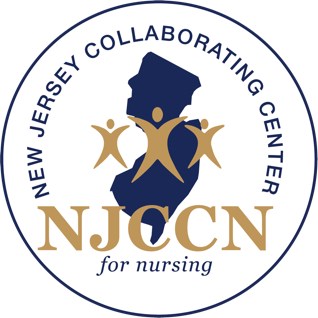 PRESS RELEASE 11/6/2020Contact: Edna Cadmus, PhD, RN, NEA-BC, FAANNew Jersey Collaborating Center for Nursingednacadm@sn.rutgers.eduThe New Jersey Collaborating Center for Nursing at Rutgers School of Nursing will host a virtual event on November 17 showcasing participants of the New Jersey Nurse Residency Collaborative program, which launched last March. The program will showcase nursing leaders, clinical coordinators, nurse residents, preceptors/mentors, and partners from across 15 participating acute care hospitals in NJ and what they’ve learned since the onset of the grant-funded nurse residency program. Virtual Event Details What: The New Jersey Nurse Residency Collaborative ShowcaseWhen: November 17, 10 a.m. to 12 p.m.Complementary Registration: E-mail Zohar Hasson, zch4@sn.rutgers.edu, by November 10, 2020Newark, New Jersey (November 3, 2020) – The New Jersey Collaborating Center for Nursing (NJCCN) housed at Rutgers School of Nursing will host a virtual symposium on November 17, showcasing the outcomes and experiences of a grant-funded state-wide nurse residency program that launched earlier this year.  In March 2020, with a $500,000 grant, NJCCN launched the state-wide New Jersey Nurse Residency Collaborative in partnership with Vizient/AACN (The American Association of Colleges of Nursing) Nurse Residency Program. This program is a registered apprenticeship under the purview of the U.S. Department of Labor-Office of Apprenticeship resulting in a nationally recognized credential that all our nurse residents will receive upon completion.  This is the first registered apprenticeship of its kind in New Jersey.   More than 185 new nurses in 15 acute-care hospitals across the state are participating in the program’s first cohort.“This type of program was particularly crucial during COVID-19, as new nurse graduates entered the workforce during difficulty times,” said Edna Cadmus, executive director of the NJCCN. “This comprehensive program is needed to support over 3,000 new nurse graduates annually.The program exists to provide tools and support for hospitals implementing a standardized 12- to 15-month nurse residency program for new Registered Nurse (RN) graduates who are transitioning into their first job. Funded through the New Jersey Department of Labor and Workforce Development’s (NJDOL) Growing Apprenticeship in Nontraditional Sectors (GAINS) competitive grant, this program has been shown to enhance new nurse retention and patient safety. New nurse graduates participating in the program receive over 144 hours of application education and 2,000 hours of precepted and mentored support. “We are grateful for the support of the NJDOL Workforce Development, Office of Apprenticeship support,” Cadmus said. “We hope to continue to expand the number of hospitals participating in this program.”As members of the collaborative, these 15 facilities have gained access to the Vizient/AACN  Nurse Residency Program curriculum––an evidence-based program that focuses on leadership, patient outcomes, and professional roles––implementation strategies and tools, and an evaluation process to measure the outcomes of their program. Hospitals will have their own nurse resident data and can then compare their outcomes at a state and national level. The Vizient/AACN Nurse Residency Program curriculum is used in over 500 hospitals nationally and has been identified by the National Academy of Nursing as a gold standard program. To learn more about the New Jersey Collaborative Center for Nursing visit https://www.njccn.org/###